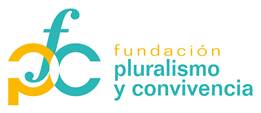 ANEXO IIADAPTACIÓN PROGRAMAS DE CONSEJERÍAS, ÓRGANOS AUTÓNOMOS Y ESTRUCTURAS TERRITORIALES LÍNEA 1 CONVOCATORIA 20201. DATOS DE LA ENTIDAD2. TÍTULO DEL PROYECTO3. AJUSTE DEL PROYECTO(Describa, de forma breve, clara y concisa en qué va a consistir el ajuste de las acciones que finalmente se van a realizar con respecto a la cuantía concedida.)4. DETALLE DE LAS ACTIVIDADES A EJECUTAR(Indique las actividades que se van a realizar. Recuerde que las actividades deben estar contenidas en la solicitud inicial presentada a la convocatoria L1 2020)5. RESUMEN DEL PRESUPUESTO DEL SUBPROGRAMAEn este cuadro se indicará el resumen del presupuesto de cada órgano, consejería o estructura territorial. El detalle del presupuesto debe ir en el Anexo I. Adaptación del Presupuesto.FECHA:NOMBRE DEL REPRESENTANTE LEGAL:Firma del representante legal:Nombre de la EntidadNombre del Representante Legal de la entidadNombre del coordinador del proyectoTeléfono de contactoe-mail de contactoOBJETIVO ESPECÍFICO(O.E.1, O.E.2, O.E.3) [Indicar objetivo específico de referencia]ACTIVIDAD PROPUESTAFECHA DE INICIO(dd/mm/aa)FECHA DE FINALIZACIÓN(dd/mm/aa)CONCEPTOCoste totalCantidad solicitadaFinanciación PropiaOtras subvencionesGASTOS CORRIENTESGASTOS DE INVERSIÓN Y ALQUILERESTOTAL